Year 6 Long Term Overview: 2019-2020Persuade		Inform		EntertainRecountStory Openers and Letters Explanation Texts BiographyText:Extreme UFOs and Aliens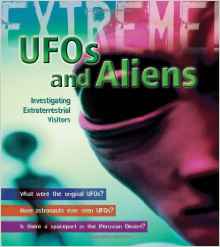 Outcome: diary (IE), report (I)Audience: parents (UFO exhibition) Text: Harry Potter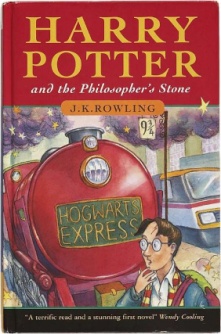 Outcome: short story (E)Audience: year 5Text: Harry PotterOutcome: explanation (I)Audience: Twitter viewersText: Boy: Tales of Childhood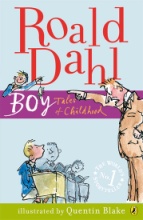 Outcome: Biography (IE)Audience: Mill Chase school libraryPoetryDescriptive WritingNarratives Non-fictionText: The Spider and the Fly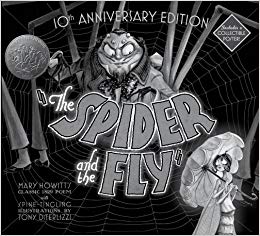 Outcome: narrative poem (E)Audience: year 4Text: Harry PotterOutcome: description (E)Audience: primary children (accompaniment in library) Text: Harry PotterOutcome: narrative (E)Audience: school websiteText: The Wonder Garden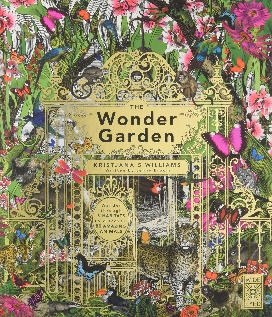 Outcome: non-fiction in the style of the textAudience: Readers of the Wonder GardenHistorical StoriesInstructionsJournalistic Writing Text: War Horse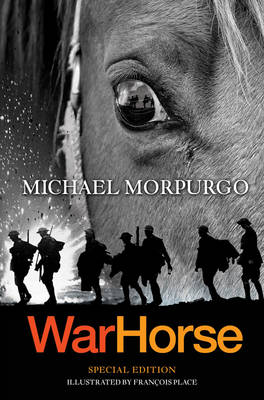 Outcome: letter (IE) , description (E)Audience: secondary children (Mill Chase Library)Text: Harry PotterOutcome: instructions (I)Audience: wizards and witches (Harry Potter manual) Text: Tuesday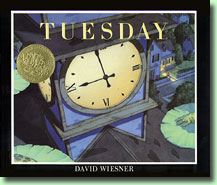 Outcome: police report (PI), newspaper report (IE)Audience: public (local press)